SE DEPLACER A ERROBIItxassou, Arcangues, Bassussarry, Cambo-les-Bains, Espelette, Halsou, Jatxou, Larressore, Louhossoa, Souraïde, UstaritzLe Bus www.txiktxak.fr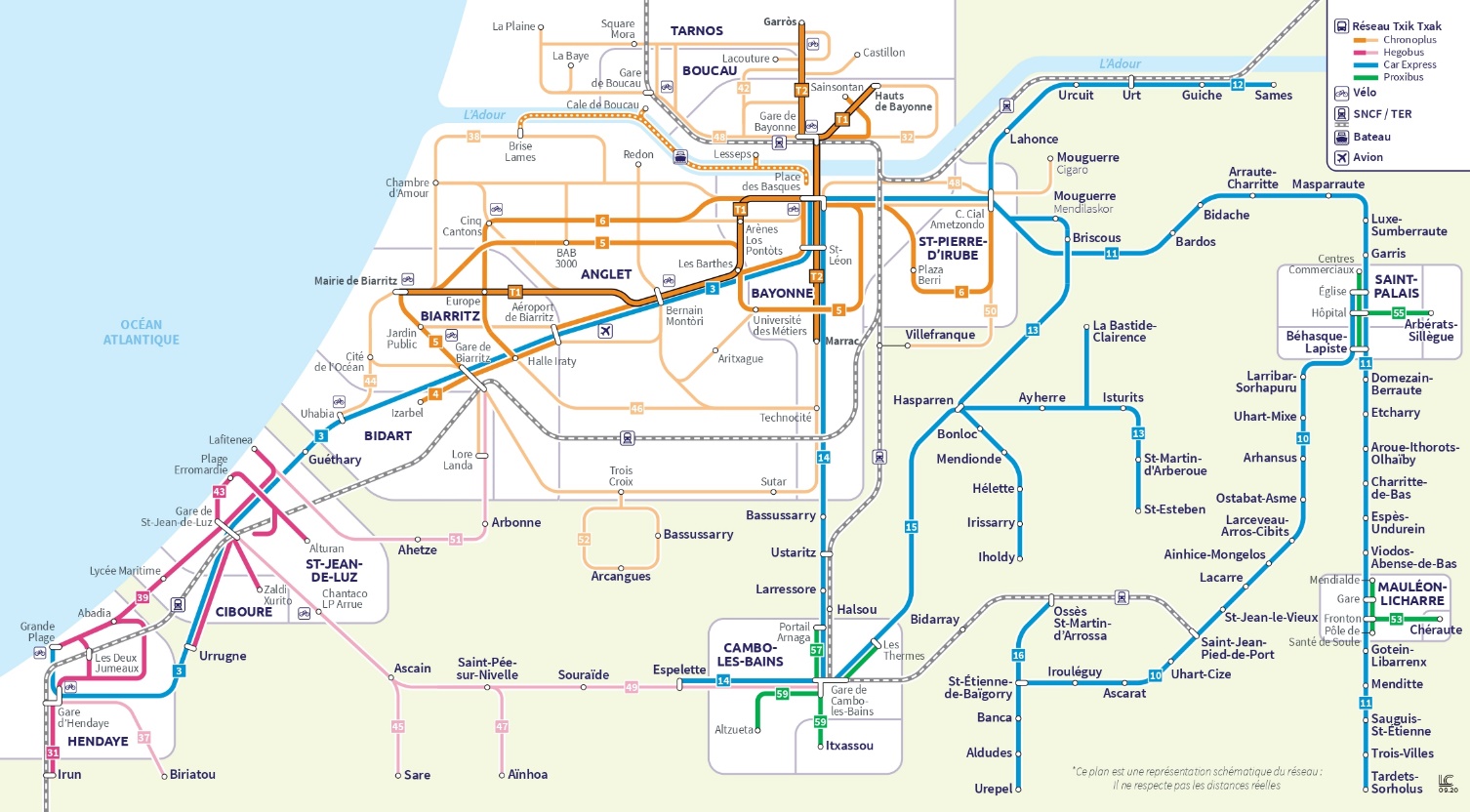 TxikTxak proxi’busDeux lignes proxi’bus desservent les principaux pôles de Cambo-les-Bains : gare routière, centre-ville, établissements scolaires, commerces,  équipements sportifs ainsi que les Thermes.Ligne 57 : nouveaux arrêts :  « Artekoa » et « Grancher »Ligne 59 : dessert également ItxassouCorrespondance avec les lignes 14, 15 et 49Tarif : 1€ = 1 voyage  / 6€= 10 voyages / Abonnements mensuels à partir de 20€ Avec l’application « zen bus » suivez votre bus en temps réel. TxikTxak Car’ExpressLa ligne Car’Express 14 dessert Espelette, Cambo-les-Bains, Larressore, Ustaritz, Bassussarry et Bayonne. 12 aller-retour du lundi au vendredi de 06h30 à 20h 5 aller-retour le samedi de 07h à 20h3 aller-retour le dimanche de 08h30 à 20hWifi à bord Plusieurs arrêts desservis à Cambo-les-Bains, Ustaritz et Bayonne La ligne Car’Express 15 dessert Cambo-les-Bains, Hasparren, Bonloc, Mendionde, Helette, Irissarry, et Iholdy 2€ = 1 voyage /  abonnements à partir de 10,80€/moisTickets combinés avec le réseau urbain ChronoplusTxikTxak HegobusLa ligne 49 dessert : Hasparren, Cambo-les-Bains, Espelette, Souraïde, Saint-Pée-Sur-Nivelle, Ascain, et Saint-Jean-de-Luz Circule du lundi au vendredi de 06h40 à 19hTarif : 1€ = voyage / 8,50€ = 10 voyages / abonnements à partir de 16,60€/mois Suivez votre bus en temps réel avec l’application « MyBus »Le Train Train Express Régional Avec la ligne 54 rejoignez Bayonne en moins de 30 min. Circule du lundi au vendredi de 06h30 à 19h30Abonnement mensuel à 50,10€Parking gratuit à la gare de Cambo-les-Bains16 trains par joursConnexion facilités avec TxikTxak Chronoplus en gare de Bayonnewww.ter.sncf.com/nouvelle-aquitaineBon à savoir : tous les abonnements de transport en commun sont éligibles à une prise en charge de 50% par l’employeur. Le Covoiturage  Txik Txak Kvoit En fonction de votre profil et de vos besoins, demandez ou proposez un covoiturage avec l’application mobile ou sur le site internet. Txik Txak Kovoit permet de :rechercher des covoiturages réguliersprogrammer des covoiturages sur une semaine, un mois ou plustrouver un covoiturage au dernier moment en recherchant en temps réel les covoiturages à proximitéTarif : pas de frais de service, hormis le partage de frais proposé à 0,10 € par kilomètre et par personne.
www.txiktxak-kovoit.frLe vélo LocationEssayer avant de l’adopter, location pour une période de 1 ou 2 mois. Point de retrait à ItxassouTarif de 25€ à 50€/ mois en fonction de vos revenus. Aide à l’achatLe Syndicat des Mobilités Pays Basque Adour peut vous verser une subvention de 200€ à 1000€ en fonction de vos revenus et du type de vélo (vélo à assistance électrique, vélo pliant ou vélo cargo). Location et demande de subvention : www.velo-paysbasque.frLe pass rocade En emprunteur l’autoroute, bénéficiez de 50 % de réduction sur votre trajet régulier.  Une question ? un doute ?www.txiktxak.frtxiktxak@communaute-paysbasque.fr05-59-44-77-77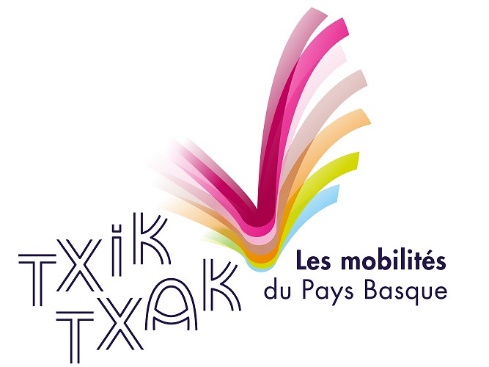 